Анализа резултата вредновања педагошког рада наставника вештина у току зимског семестара школске 2015/2016. годинеУочи  јануарског испитног рока школске 2015/2016. године спроведена је онлајн анкета у оквиру које су студенти оцењивали педагошки рад наставника који су им држали практичну наставу у току зимског семестра школске 2015/2016. године. Просечна оцена наставника формирана је на основу проесечних оцена које су наставници добили на сваком од појединачних тврђења/питања, а које чине анкету студената за вредновање педагошког рада наставника вештина:Анализа укупних просечних оцена добијних приликом вредновања педагошког рада наставника вештина у току зимског семестара школске 2015/2016. годинеАнализом резултата ове анкете утврђено је да је средња вредност укупних просечних оцена наставника 4,73.  Половина просечних оцена је мања, а половина просечних оцена је већа или једнака 4,81. Најнижа остварена оцена је 3,89, а највиша 5,00.Укупне просечне оцене наставника вештина за сваки од предмета Анализа просечних оцена добијних за свако појединачно тврђење/питање приликом вредновања педагошког рада наставника вештина у току зимског семестара школске 2015/2016. годинеАнализа тврђења/ питања П1:	Наставник вештина демонстрира јасно и разумљивоАнализа тврђења/ питања П2:	Наставник вештина показује прегледно и истиче најбитнијеАнализа тврђења/ питања П3:	Наставник вештина реализује одговарајућим темпом предвиђен програм вежби у складу са теоријском наставом	Анализа тврђења/ питања П4:	Наставник вештина долази на час добро припремљен Анализа тврђења/ питања П5:	Наставник вештина држи вежбе у договореним терминима и без кашњења Анализа тврђења/ питања П6:	Наставник вештина подстиче укључивање и учествовање студената у практичном раду  Анализа тврђења/ питања П7:	Наставник вештина реализује вежбе тако да је студент активни учесник  Анализа тврђења/ питања П8:	Наставник вештина одговара на студентска питања и води рачуна о мишљењу студената  Анализа тврђења/ питања П9:	Наставник вештина је спреман и вољан да помогне у савладавању практичне наставе  Анализа тврђења/ питања П10:	Како у целини оцењујете вежбе из овог предмета?  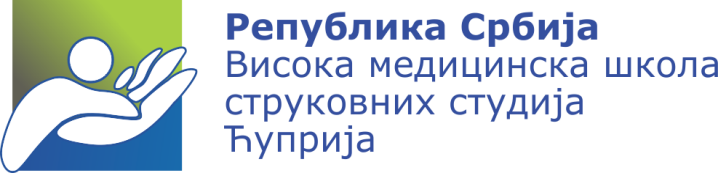 Лоле Рибара 1/2, 35230 Ћуприја, Тел: 035/401-140, Факс: 035/401-130, www.vmscuprija.edu.rs, vmscuprija@gmail.comПИБ: 101371421, МБ: 17228838, Шифра делатности: 8542, Текући рачун: 840-1380666-30Лоле Рибара 1/2, 35230 Ћуприја, Тел: 035/401-140, Факс: 035/401-130, www.vmscuprija.edu.rs, vmscuprija@gmail.comПИБ: 101371421, МБ: 17228838, Шифра делатности: 8542, Текући рачун: 840-1380666-30П1Наставник вештина демонстрира јасно и разумљивоП2Наставник вештина показује прегледно и истиче најбитнијеП3Наставник вештина реализује одговарајућим темпом предвиђен програм вежби у складу са теоријском наставомП4Наставник вештина долази на час добро припремљенП5Наставник вештина држи вежбе у договореним терминима и без кашњењаП6Наставник вештина подстиче укључивање и учествовање студената у практичном радуП7Наставник вештина реализује вежбе тако да је студент активни учесникП8Наставник вештина одговара на студентска питања и води рачуна о мишљењу студенатаП9Наставник вештина је спреман и вољан да помогне у савладавању практичне наставеП10Како у целини оцењујете вежбе из овог предмета?Просечне оценеФреквенције(3,75-4,00]2(4,00-4,25]0(4,25-4,50]8(4,50-4,75]13(4,75-5,00]29Укупно52Редни бројБројанкетиранихстуденатаПросек123,89193,94124,31324,37624,38704,39434,43444,43184,44924,46934,61844,62404,64924,65924,67124,68174,69364,69344,70354,71364,72454,72174,74444,76394,80174,80444,81174,81354,81174,84384,85134,86234,86424,87164,88274,88714,89194,89114,90234,90244,90664,911394,91764,93114,95534,99204,99195,00205,00195,00185,00195,00П1Наставник вештина демонстрира јасно и разумљивоП2Наставник вештина показује прегледно и истиче најбитнијеП3Наставник вештина реализује одговарајућим темпом предвиђен програм вежби у складу са теоријском наставомП4Наставник вештина долази на час добро припремљенП5Наставник вештина држи вежбе у договореним терминима и без кашњењаП6Наставник вештина подстиче укључивање и учествовање студената у практичном радуП7Наставник вештина реализује вежбе тако да је студент активни учесникП8Наставник вештина одговара на студентска питања и води рачуна о мишљењу студенатаП9Наставник вештина је спреман и вољан да помогне у савладавању практичне наставеП10Како у целини оцењујете вежбе из овог предмета?П1П2П3П4П5П6П7П8П9П10Укупан просекПросечна оцена4,724,744,704,744,714,754,744,734,744,714,73Медијана4,824,824,774,824,834,834,814,824,834,794,81Модус5,005,005,005,005,005,005,005,005,005,005,00Минимум3,894,003,893,923,334,114,003,753,833,743,89Максимум5,005,005,005,005,005,005,005,005,005,005,00